О внесении дополнений в Порядок администрирования доходов бюджета сельского поселения  Енгалышевский сельсовет муниципального района Чишминский район Республики Башкортостан, администрируемых администрацией сельского поселения Енгалышевский сельсовет муниципального района Чишминский район Республики Башкортостан, утвержденный постановлением от 20 декабря 2016 года №  143В соответствии со статьей 20 Бюджетного кодекса Российской Федерациип о с т а н о в л я ю:1. Дополнить приложение №1 к Порядку администрирования доходов бюджета сельского поселения Енгалышевский сельсовет муниципального района Чишминский район Республики Башкортостан, администрируемых  администрацией сельского поселения Енгалышевский сельсовет муниципального района Чишминский район Республики Башкортостан  следующими кодами бюджетной классификации:2.  Контроль за исполнением настоящего постановления оставляю за собой.  3. Настоящий приказ вступает в силу с момента подписания.Глава сельского поселения Енгалышевский сельсовет                                   В.В. ЕрмолаевБаш[ортостан Республика]ыШишм^ районыМУНИЦИПАЛЬ РАЙОН советЫныЕНГАЛЫШ ауыл советыауыл биЛ^м^е хакимите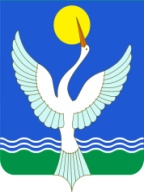 администрацияСЕЛЬСКОГО ПОСЕЛЕНИЯЕнгалышевский сельсоветМУНИЦИПАЛЬНОГО РАЙОНАЧишминскИЙ районРеспублики Башкортостан[АРАР15 февраль 2018 й.№ 13ПОСТАНОВЛЕНИЕ 15 февраля 2018 г.123791 2 02 29999 10 7247 151Прочие субсидии бюджетам сельских поселений (субсидии на софинансирование проектов развития общественной инфраструктуры, основанных на местных инициативах)Бухгалтерия